Piątek 22.V.2020MÓJ SŁUCHZabawa badawczo – słuchowa – szklanki potrafią grać.Do kilku szklanek proszę nalać różne ilości wody, dziecko gra na szklankach uderzając łyżeczką. Dziecko stwierdza, że szklanki wydają różne dźwięki w zależności od tego jak jest w nich ilość wody.Nauka na pamięć tekstu „Deszczowa  zabawa”Kapie deszczyk, kapieJa kropelki łapięWezmę je do domuNie oddam nikomuPapierowa orkiestra – zabawaDziecko wypróbowuje różne formy wydobywania dźwięku z kartki papieru – np. gniecenie, rozciąganie, pocieranie, stukanie.Taniec na siedząco – zabawa ruchowa przy muzyce.Przy dowolnej muzyce dziecko porusza się zgodnie z instrukcją :Tańczą tylko ręce.Tańczą tylko nogi.Tańczy głowa i prawa rękaTańczą ramionaTańczą nogi i ręce.Dokończ proszę rysunekGrażyna Gałwa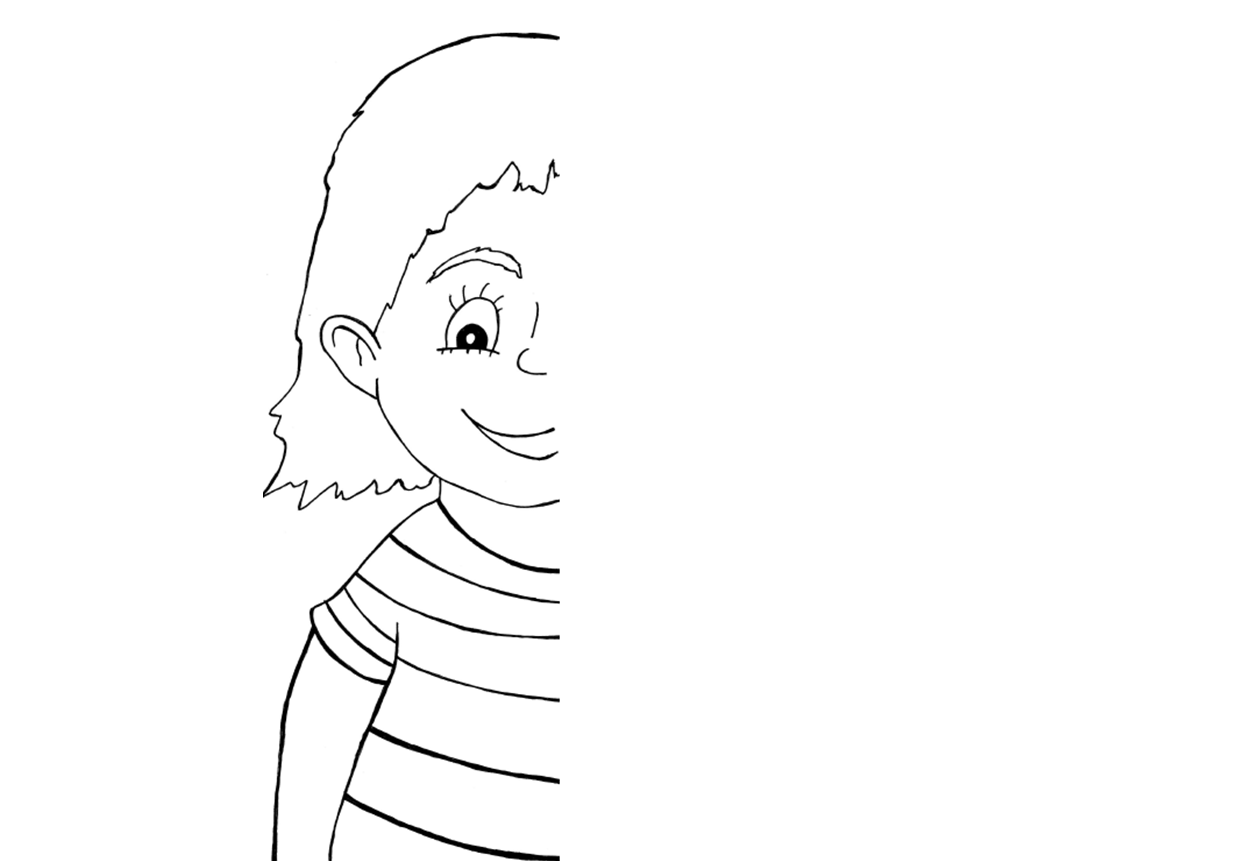 